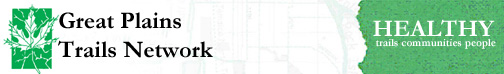 Board MeetingJane Snyder Trail Center, April 20, 2017CALL TO ORDERGPTN President Dena Noe called the meeting to order at 7:00 pm.ROLL CALLDena Noe, Greg Rosenboom, Jamie Warren, Bob Torell, Corey Godfrey, Dave Scoby, Ron Case, Karen Griffin, Kevin Fitzgerald, Roger Hirsch, Mary Torell, Marynelle Greene, Elaine Hammer, Anna Brodersen, Dale Arp, Steve Dunbar, Matt BaumeisterNot Present: Brett Baker, Gary Bentrup, Parks Coble, Charlene Dunbar, Chris Heinrich, JP Jamison, Jeff Kimble, Jordan Messerer, Jesse Peterson, Ann Ringlein, Shelby Robinson, Chris Sonderup, Ray Stevens, Bill WehrbeinAPPROVAL OF MINUTES OF MARCH MEETINGDena Noe presented the March 2017 Board Meeting minutes. Roger Hirsch moved and Marynelle Greene seconded the approval of the March 2017 minutes. Motion carried.TREASURER'S REPORTJamie Warren presented the Treasurer's report of activity for the last three months. GPTN is starting to get Trail Trek registrations. Only significant future expenses will be the Olsson fees for project design and engineering work. Bob Torell moved and Karen Griffin seonded the approval of the Treasurer's report. Motion carried.Warren presented information from the Nebraska Trails Foundation balance sheet for the first quarter of 2017. Jamie will verify the balances reported.PRESIDENT'S REPORTM2M Contract -- updateThe Market to Market contract is signed. GPTN is committed to volunteers for the Shindig. Karen Griffin will review her calendar and confirm if she is able to be the GPTN Shindig volunteer coordinator. Note that there are two shifts to sign up for the Shindig. Dena Noe will be the volunteer coordinator for the exchange point. Dale will be the exchange point supervisor.Membership DriveBoard members should solicit 5 new members. GPTN currently has 867 members. Kevin Fitzgerald made advertising banners which are going on the Facebook page. Mike Heyl at the City Health Department does not have Bike to Work info yet.14th & Old Cheney Roadway ProjectThe Pedestrian and Bicycle Advisory Committee has information on the planning for the intersection. Engineering will study a grade separation crossing. The changes to the intersection are a Roads project. The engineering study will come back to Pedestrian and Bicycle Advisory Committee to present options. Completion date for the intersection is 2020. The Board felt we did not need to address potential changes at this time, but a letter from us may be helpful once the engineering study is done.City Council Candidate QuestionnaireGary Bentrup forwarded to the GPTN Board the results of the questionnaire done by the Citizens for Quality Parks and Trails posed to City Council candidates. GPTN will send the document to the membership via email, but GPTN is not endorsing any candidates.Friends of Pioneers Park Nature CenterFriends of Pioneers Park Nature Center is having a Beer and Brat event on June 10. The dollars raised will go to the Nature Center. The event includes a ride ending at Pioneers Park. The question raised by the Friends is if GPTN wants to be a sponsor for $250? Jamie Warren says we have about 4-5 similar requests per year, each request for about $250 each. The decision was not to sponsor the event. However, we will advertise the event on the GPTN Facebook page for free.Wilderness Park CommitteeNo report since Chris Heinrich not present.VICE-PRESIDENT'S REPORTStanding Committee ReportsFundraising CommitteeGive to Lincoln Day is May 18, 2017. Gary Bentrup met with Ben from Nebraska Trails Foundation to create a plan for how to advertise for Give to Lincoln day.  Last year, Give to Lincoln Day raised $21,000 for GPTN. The Board made the suggestion to set up a contribution station at the Tour de Lincoln Southwest on May 18, 2017. The whole city-wide event is going through Lincoln Community Foundation and Firespring.Kevin Fitzgerald moved and Roger Hirsch seconded to allocate funds for marketing Give to Lincoln through social media, not to exceed $300 for targeted Facebook posting. Motion carried.Ron Case moved and Mary Torell seconded for GPTN to allocate Give to Lincoln 2017 proceeds to the Murdock Trail Renovation Project. Motion carried.Elaine Hammer moved and Roger Hirsch seconded for GPTN to allocate Trail Trek 2017 proceeds to the Murdock Trail Renovation Project. Motion carried.Eclipse CommitteeGreg Rosenboom sent a sign-up sheet around for those who want to be involved in the committee. Elaine Hammer said GPTN will make connections with Roca Berry Farm, which will provide lunch and parking.  An option is to park at Saltillo, and ride out on the Trail. There is potential for providing sunglasses and T-shirts.  Shelby Robinson is checking on these items and she will also coordinate with Great Plains Bicycle Club.Government Relations Committee -- Mary TorellMary Torell reported that Senator Rick Kolowski's bill making texting while driving a primary offense is not going anywhere this year. The Legislature will bring it back next year.Public Relations CommitteeSteve Dunbar reported on the Ameritas Wellness Event and the Hartley Health Fair and Bike Rodeo. Dena Noe will work with the Admin Committee to draft a policy for responding to requests to staff booths at similar Health Fairs and event such as the ride sponsored by Friends of Pioneers Park Nature Center.Trail Use and Activities CommitteeMarynelle Greene reported that Mary Torell is the new Co-Chair. The committee is advertising in L magazine and Neighborhood Extra for the Tour de Lincoln rides. The committee is ordering 100 more cards for the Tour de Lincoln rides. Next committee meeting is May 15.Trail Trek CommitteeRoger Hirsch reported the Committee had a meeting on April 6, and another meeting is scheduled for April 27. Volunteers with pick-up trucks are needed to distribute the liquids from Haymarket to sag stops. Roger Hirsch also reported on the agreement with Lincoln Police about insurance for police, workman's comp, etc. Trail Trek needs either a certificate of insurance or a contract with the Police Department.Registration for Trail Trek opened March 1. Currently GPTN has registration for 61 riders, last year 75 at this time. Hopefully this will pick up.Finance CommitteeThe Finance Committee met April 21, 2017. Corey Godfrey is chair again. The committee went over the quarterly report, there is about $31, 000 in the account, so everything is good.ANNOUNCEMENTS & CALENDAR ITEMSFriday, April 28 is a kick-off for the National Bike Challenge, at the Hub. Challenge starts on May 1, the kick-off participants get a phone app to log miles.AdjournmentMeeting adjourned at 8:37 pm.NEXT MEETINGMonday, May 15